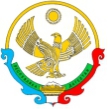 МИНИСТЕРСТВО ОБРАЗОВАНИЯ И НАУКИ РЕСПУБЛИКИ ДАГЕСТАНМКОУ «АПШИНСКАЯ СРЕДНЯЯ ОБЩЕОБРАЗОВАТЕЛЬНАЯ ШКОЛА»Россия, Республика Дагестан, 368204, Буйнакский район, с.Апши  т. (8964) 018-65-09, apshy@mail.ruУтверждаюДиректор Школы_________А.Ш.Мамаева___________2020гПрограммапроизводственного контроляна 2020-2021 учебный годОбщие положения1.1. Настоящая программа разработана в соответствие с требованиями Федерального закона № 52 от 30.03.99. «О санитарно-эпидемиологическом благополучии населения» (с изменениями от 30 декабря 2001 г., 10 января, 30 июня 2003 г., 22 августа 2004 г., 9 мая, 31 декабря 2005 г.) и санитарных правил СП 1.1.1058-01 «Организация и проведение производственного контроля за соблюдением санитарно-эпидемиологических (профилактических) мероприятий».1.2. Программа устанавливает порядок организации и осуществление производственного контроля за соблюдением санитарных правил и выполнением санитарно-эпидемиологических мероприятий, обязательных для выполнения всеми работниками.1.3 Организация производственного контроля в МКОУ «Апшинская СОШ»  возлагается на директора.1.4. Целью производственного контроля является обеспечение безопасности и безвредности для человека и среды обитания вредного влияния факторов производственной среды, путем должного выполнения требований нормативно-правовых актов санитарного законодательства, осуществление санитарно-эпидемиологических (профилактических) мероприятий, организации и осуществления контроля за их соблюдением.1.5. Общее руководство осуществлением производственного контроля за соблюдением санитарных правил, санитарно-противоэпидемических (профилактических) мероприятий возлагается на директора.1.6. К настоящей Программе относятся термины с соответствующими определениями:Санитарно-эпидемиологическое благополучие населения –  состояние здоровья населения,среды обитания человека, при котором отсутствует вредное воздействие факторов среды обитания на человека и обеспечиваются благоприятные условия его жизнедеятельности.Среда обитания – совокупность объектов, явлений и факторов окружающей (естественной и искусственной) среды, определяющая условия жизнедеятельности человека.Факторы среды обитания - биологические (вирусы, бактерии, паразиты и др.), химические и физические (шум, вибрация, ультразвук, инфразвук, ионизирующее, неионизирующее), социальные (питание, водоснабжение, условия труда, быта и отдыха), которые могут оказывать воздействие на человека и на состояние здоровья будущих поколений.Вредные воздействия на человека – воздействие факторов среды обитания создающее угрозу жизни и здоровью будущих поколений.Благоприятные условия жизнедеятельности человека – состояние среды обитания, при котором отсутствует вредное воздействие ее факторов на человека и имеются возможности для восстановления нарушенных функций организма человека.Безопасные условия для человека – состояние среды обитания, при котором отсутствует вероятность вредного воздействия ее факторов на человека.Санитарно-эпидемиологическая обстановка - состояние здоровья населения и среды обитания на определенной территории в конкретно указанное время.Гигиенический норматив – установленное исследованиями допустимое максимальное или минимальное количественное или качественное значение показателя, характеризующее тот или иной фактор среды обитания с позиции его безопасности и безвредности для человека.Государственные санитарно-эпидемиологические правила и нормативы (далее санитарные правила) - нормативные акты, устанавливающие санитарно-эпидемиологические требования, несоблюдение которых создает угрозу жизни и здоровью человека, а также угрозу возникновения и распространения заболеваний.Санитарно-эпидемиологические (профилактические)   мероприятия –   организационные,административные, инженерно-технические, медико-санитарные, ветеринарные и иные меры, направленные на устранение или на уменьшение вредного воздействия на человека факторов среды обитания, предотвращения возникновения и распространения инфекционных и неинфекционных заболеваний (отравлений) и их ликвидации.Профессиональные заболевания – заболевания человека, возникновение которых решающая роль принадлежит воздействию неблагоприятных факторов производственной среды и трудового процесса.Инфекционные заболевания – инфекционные заболевания человека, возникновение и распространение которых, обусловлены воздействием на человека биологических факторов среды обитания (возбудителей инфекционных заболеваний) и возможностью передачи болезни от заболевшего человека, животного к здоровому человеку. Инфекционные заболевания представляют опасность для окружающих и характеризуются тяжелым течением, высоким уровнем смертности, распространением среди населения (эпидемии).Массовые  не  инфекционные  заболевания  (отравления)    –    заболевания  человека,возникновение которых обусловлено воздействие неблагоприятных физических, и (или) химических и (или) социальных факторов среды обитания.Порядок организации и проведения производственного контроля2.1. Производственный контроль за соблюдением санитарных правил и выполнением противоэпидемических (профилактических) мероприятий (далее производственный контроль) осуществляется юридическими лицами и индивидуальными предпринимателями в соответствии с осуществляемой ими деятельностью по обеспечению контроля за соблюдением санитарных правил и гигиенических нормативов, выполнением противоэпидемических (профилактических) мероприятий).	2.2.Объектами производственного контроля являются: производственные, общественные помещения, рабочие места, готовая продукция, водопроводная вода, инженерные сети и системы, оборудование, учебно-воспитательный процесс.2.3. Производственный контроль включает:2.3.1. Наличие официально изданных санитарных правил, системы их внедрения и контроля их реализации, методов, методик контроля факторов в соответствии с осуществляемой деятельностью.2.3.2. Организация медицинских осмотров.2.3.3. Контроль за наличием сертификатов, санитарно-эпидемиологических заключений, иных документов, подтверждающих качество, реализующейся продукции.2.3.4. Ведение учета и отчетности, установленной действующим законодательством по вопросам, связанным с производственным контролем.2.3.5. Своевременное информирование органов местного самоуправления, органов и учреждений государственной санитарно-эпидемиологической службы Российской Федерации.2.3.6. Визуальный контроль специалистами за выполнением санитарно-эпидемиологических (профилактических) мероприятий, соблюдением санитарных правил, разработкой и реализацией мер, направленных на устранение выявленных нарушений.2.3.7. Номенклатура, объем и периодичность лабораторных исследований определяются с учетом наличия вредных производственных факторов, степени их влияния на здоровье человека и среду2его обитания. Лабораторные исследования и испытания осуществляются с привлечением лаборатории, аккредитованной в установленном порядке.Состав программы производственного контроля.Программа производственного контроля включает в себя следующие данные:	3.1. Перечень нормативных актов по санитарному законодательству, требуемых для осуществления деятельности (п.6).3.2. Перечень химических веществ, физических и иных факторов, объектов производственного контроля, представляющих потенциальную опасность для человека и среды его обитания (п.8).3.3. Перечень контингента работников, подлежащих профилактическим медицинским осмотрам, профессионально-гигиенической подготовке в соответствие с установленными требованиями (п.9).3.4. Перечень возможных аварийных ситуаций, создающих угрозу санитарно-эпидемиологическому благополучию населения (п.10).3.5. Мероприятия,  проводимые при осуществлении производственного контроля (п.11).3.6. Объем и номенклатура, периодичность лабораторных и инструментальных исследований в организациях питания образовательных учреждений, учреждений начального и среднего профессионального образования (п.12).Функции ответственного за осуществление производственного контроля.4.1. Оказывать помощь в проведении контроля по соблюдению работниками и специалистами требований санитарных правил.4.2. Принимать участие в разработке санитарно-противоэпидемических мероприятий.4.3. Иметь в наличии санитарные правила и другие	документы согласно перечню (п.6).4.4. Оформлять всю необходимую документацию по производственному контролю и отвечать за ее сохранность.4.5. Принимать участие в проведении проверок по соблюдению санитарных правил, при необходимости оформлять предписания для отдельных подразделений учреждения.4.6. Контролировать критерии безопасности и безвредности условий обучения и воспитания и условий работ с источниками физических и химических факторов воздействия на человека.4.7. Информировать Федеральную службу по надзору в сфере защиты прав потребителей и благополучия человека о мерах, принятых по устранению нарушений санитарных правил.4.8. Поддерживать связь с медицинскими учреждениями по вопросам прохождения обучающимися и работниками учреждения обязательных медицинских осмотров.Организация взаимодействия с Федеральной службой по надзору в сфере защиты прав потребителей и благополучия человека по территориальному отделу Роспотребнадзора по Буйнакскому районусоответствие с санитарными правилами СП 1.1.1.1058-01 «Организация и проведение производственного контроля за соблюдением санитарных правил и выполнением санитарно – эпидемиологических (профилактических) мероприятий юридическое лицо (индивидуальный предприниматель) предоставляет всю необходимую информацию по организации производственного контроля, за исключением информации предоставляющей коммерческую тайну, определенную существующим законодательством Российской Федерации.Перечень действующих санитарных правил, гигиенических нормативов и нормативно-правовых актов по вопросам санитарно-эпидемиологическогоблагополучия в детских образовательных учреждениях и по вопросам условий труда работающих.37.Перечень должностных лиц, на которых возлагаются функции по осуществлению производственного контроля.ДиректорЗа организацию производственного контроляза профилактикой травматических и несчастных случаевза своевременным прохождением медосмотров, флюорографии, организацию питанияИнструктор по гигиеническому воспитаниюМикробиологические показатели качества и безопасности продуктов, готовых блюд, воды;Полнота и правильность ведения и оформления соответственной документации на пищеблоке;Качество мытья посуды;Условия и сроки хранения продуктов;4Исправность холодильного и технологического оборудования;Контроль личной гигиены и своевременное прохождение необходимых осмотров;Дезинфицирующие мероприятия;Санитарное состояние столовой.Заведующий хозяйствомза профилактикой травматических и несчастных случаев.за температурой воздуха в холодное время года;Повар школыза организацией питания и качественного приготовления пищи.за соблюдением санитарно-гигиенических и противоэпидемических мероприятий, соблюдением санитарных правил и гигиенических нормативов.за состоянием территории, своевременную дератизацию и дезинсекцию помещений, проведение лабораторных исследований по программе производственного контроля;Перечень химических веществ, физических и иных факторов, объектов производственного контроля, представляющих потенциальную опасность длячеловека и среды его обитания.Перечень контингента работников, подлежащих медицинским осмотрам, согласно приказа Минздравсоцразвития РФ № 302н от 12.04.2011 и профессионально-гигиенической подготовке.56Перечень возможных аварийных ситуаций, связанных с остановкой производства,нарушениями  технологических процессов, иных, создающих угрозу санитарно-эпидемиологическому благополучиюнаселения, ситуаций, при возникновении которых осуществляется информирование населения, органов местного самоуправления,  отдел Роспотребнадзора по Буйнакскому районуОтключение электроснабжения.Аварии на системе водопровода, канализации.Отключение тепла в холодный период года.Пожар.Непредвиденные ЧС:Ураганы, наводнения;Обвалы, обрушения.Выход из строя электротехнического и холодильного оборудования.Лицами, ответственными за осуществление производственного контроля, производятся следующие мероприятия:7Объем и номенклатура, периодичность лабораторных и инструментальных исследований в организациях питания образовательных учреждений, учрежденийначального и среднего профессионального образования.8реконструируемых системвентиляции, ремонтаоборудованияХарактеристика условий размещения объекта питания МКОУ «Апшинская СОШ»Контролируется:Микробиологические показатели качества и безопасности продуктов, готовых блюд, воды;Полнота и правильность ведения и оформления соответственной документации на пищеблоке;Качество мытья посуды;Условия и сроки хранения продуктов;Исправность холодильного и технологического оборудования;Контроль личной гигиены и своевременное прохождение необходимых осмотров;Дезинфицирующие мероприятия;Санитарное состояние столовой.9План производственного контроля организации питания в МКОУ «Апшинская СОШ»Контроль рациона питания учащихся, соблюдение санитарных правил в технологическом процессе.Контроль за соблюдением условий и сроков хранения продуктов (сырья, полуфабрикатов и готовой кулинарной продукции).11Контроль за условиями труда сотрудников и состоянием производственной среды пищеблоков.Контроль за состоянием помещений пищеблоков (производственных, складских, подсобных), инвентаря и оборудованияКонтроль за выполнением санитарно-противоэпидемических мероприятий на пищеблокеКонтроль за контингентом питающихся режимом питания и гигиеной приема пищи обучающихсяПриказ об организации питания обучающихся. Списки детей, нуждающихся в бесплатном питании. Документы, подтверждающие статус12Лабораторный контроль1314ГРАФИКпроведения генеральной уборки столовойПеречень форм учета и отчетности, установленной действующим законодательством по вопросам, связанным с осуществлением производственного контроля:Личные медицинские книжки работников;Акты отбора проб и протоколы лабораторных исследований аккредитованных лабораторий;Удостоверения качества и безопасности вырабатываемой продукции (для продукции, реализуемой вне организации через торговую сеть);Договоры и акты приема выполненных работ по договорам (вывоз отходов, дератизация, дезинсекция и т.д.)15№Наименование нормативного документаРегистрационныйп/пномер1.«О санэпидблагополучии населения».«О санэпидблагополучии населения».«О санэпидблагополучии населения».ФЗ № 52 от 30.03.1999г.2.«О защите прав потребителей» с последующими дополнениями«О защите прав потребителей» с последующими дополнениями«О защите прав потребителей» с последующими дополнениямиФЗ № 2300/1  оти изменениями.и изменениями.07.02.1992г.3.«О качестве и безопасности продуктов питания».«О качестве и безопасности продуктов питания».«О качестве и безопасности продуктов питания».ФЗ № 29-ФЗ от02.01.2000г.4.«О  защитеправюридических  лиц  и  индивидуальныхФЗ № 294-ФЗ отпредпринимателейпредпринимателейпри  осуществлении  государственного26.12.2008г.контроля (надзора) и муниципального контроля».контроля (надзора) и муниципального контроля».контроля (надзора) и муниципального контроля».5.Санитарно-эпидемиологические  требования  к  устройству,Санитарно-эпидемиологические  требования  к  устройству,Санитарно-эпидемиологические  требования  к  устройству,СанПиН 2.4.1. 2660-10содержанию и организации режима работы в дошкольныхсодержанию и организации режима работы в дошкольныхсодержанию и организации режима работы в дошкольныхорганизациях6.«Санитарно-эпидемиологические требования к условиям и«Санитарно-эпидемиологические требования к условиям и«Санитарно-эпидемиологические требования к условиям иСанПиН 2.4.2. 2821-10организации обучения в образовательных учреждениях».организации обучения в образовательных учреждениях».организации обучения в образовательных учреждениях».7.«Санитарно-эпидемиологические требования к организациям«Санитарно-эпидемиологические требования к организациям«Санитарно-эпидемиологические требования к организациямСанПиН 2.4.5. 2409-08питания обучающихся в образовательных учреждениях,питания обучающихся в образовательных учреждениях,питания обучающихся в образовательных учреждениях,учреждениях начального и среднего профессиональногоучреждениях начального и среднего профессиональногоучреждениях начального и среднего профессиональногообразования».8.«Гигиенические требования к устройству, содержанию и«Гигиенические требования к устройству, содержанию и«Гигиенические требования к устройству, содержанию иСанПиН 2.4.4. 2599-10организации режима работы в оздоровительных учреждениях сорганизации режима работы в оздоровительных учреждениях сорганизации режима работы в оздоровительных учреждениях сдневным пребыванием детей в период каникул».дневным пребыванием детей в период каникул».дневным пребыванием детей в период каникул».9.«Питьевая вода. Гигиенические требования к качеству воды«Питьевая вода. Гигиенические требования к качеству воды«Питьевая вода. Гигиенические требования к качеству водыСанПиН 2.1.4. 1074-01централизованных систем питьевого водоснабжения. Контрольцентрализованных систем питьевого водоснабжения. Контрольцентрализованных систем питьевого водоснабжения. Контролькачества».10.«Гигиенические требования к качеству и безопасности«Гигиенические требования к качеству и безопасности«Гигиенические требования к качеству и безопасностиСанПиН 2.3.2. 1078-01продовольственного сырья и пищевых продуктов».продовольственного сырья и пищевых продуктов».продовольственного сырья и пищевых продуктов».11.«Организацияи проведение производственного контроля заи проведение производственного контроля заСП 1.1. 1058-01соблюдением санитарных правил и выполнением санитарно-соблюдением санитарных правил и выполнением санитарно-соблюдением санитарных правил и выполнением санитарно-противоэпидемических (профилактических)  мероприятий».противоэпидемических (профилактических)  мероприятий».противоэпидемических (профилактических)  мероприятий».12.«Организацияи проведение производственного контроля заи проведение производственного контроля заСП 1.1. 2193-07соблюдением санитарных правил и выполнением санитарно-соблюдением санитарных правил и выполнением санитарно-соблюдением санитарных правил и выполнением санитарно-противоэпидемических (профилактических)  мероприятий».противоэпидемических (профилактических)  мероприятий».противоэпидемических (профилактических)  мероприятий».13.«Гигиенические требования к срокам годности и условиям«Гигиенические требования к срокам годности и условиям«Гигиенические требования к срокам годности и условиямСанПиН 2.3.2. 1324-03хранения пищевых продуктов».хранения пищевых продуктов».хранения пищевых продуктов».14.«Гигиенические  требования  к  персональным  электронно-«Гигиенические  требования  к  персональным  электронно-«Гигиенические  требования  к  персональным  электронно-СанПиН  2.2.2.     /2.4.вычислительным машинам и организации работы»,  изменениявычислительным машинам и организации работы»,  изменениявычислительным машинам и организации работы»,  изменения1340-03№1 и №2СанПиН 2.2.2./2.4. 2198-07СанПиН 2.2.2./2.4. 2620-10ФакторыФакторыВлияние на организм человекаВлияние на организм человекаВлияние на организм человекаВлияние на организм человекаМеры профилактикиМеры профилактикипроизводственнойпроизводственнойсредыЗрительноеРазвиваетсякомплекскомплексзрительныхзрительныхЧередование труда и отдыха,Чередование труда и отдыха,Чередование труда и отдыха,напряжениеприфункциональных расстройств,  нарушениефункциональных расстройств,  нарушениефункциональных расстройств,  нарушениефункциональных расстройств,  нарушениефункциональных расстройств,  нарушениеправильноеоформлениеоформлениеработе на компьютереработе на компьютереаккомодационнойаккомодационнойфункциифункцииглазрабочего  места,    проведениерабочего  места,    проведениерабочего  места,    проведение(зрительноеобщее  утомление,    боли(зрительноеобщее  утомление,    боли(зрительноеобщее  утомление,    боли(зрительноеобщее  утомление,    боли(зрительноеобщее  утомление,    болигимнастики для глаз.гимнастики для глаз.режущего  характера  в  области  глаз,режущего  характера  в  области  глаз,режущего  характера  в  области  глаз,режущего  характера  в  области  глаз,режущего  характера  в  области  глаз,снижение зрения).снижение зрения).ФизическиеПри  подъеме  и  переносе  тяжестейПри  подъеме  и  переносе  тяжестейПри  подъеме  и  переносе  тяжестейПри  подъеме  и  переносе  тяжестейПри  подъеме  и  переносе  тяжестейОграничениеподъемаиперегрузкиопорно-возможно развитиевозможно развитиеострыхзаболеванийзаболеванийпереноса тяжестей до 30  кг –переноса тяжестей до 30  кг –переноса тяжестей до 30  кг –двигательногопояснично-крестцовогопояснично-крестцовогопояснично-крестцовогоотделаотделадля  мужчин,   10   кг  –   длядля  мужчин,   10   кг  –   длядля  мужчин,   10   кг  –   дляаппаратапозвоночника,острыхострыхмиопатозов,миопатозов,женщин более 2  раз в течениеженщин более 2  раз в течениеженщин более 2  раз в течениепериартритов.каждого часа рабочей смены.каждого часа рабочей смены.При  работе  с  ручным  инструментомПри  работе  с  ручным  инструментомПри  работе  с  ручным  инструментомПри  работе  с  ручным  инструментомПри  работе  с  ручным  инструментомвозможноразвитиеразвитиехроническиххроническихзаболеваниймышечно-связочногомышечно-связочногомышечно-связочногоаппарата кистей, предплечий, плеча.аппарата кистей, предплечий, плеча.аппарата кистей, предплечий, плеча.аппарата кистей, предплечий, плеча.КоличествоработающКратностьКратностьКоличествоработающХарактерКратностьпрофессионал№ п/пПрофессияКоличествоработающХарактерпериодическопрофессионал№ п/пПрофессияКоличествоработающпроизводимых работгоьно-Количествоработающи вредный факторгогигиеническоКоличествоработающи вредный фактормедосмотрагигиенической подготовки1.Педагоги:13Работы в школьныхучителя,образовательных1 раз в год1 раз в 2 годазаместительучрежденияхдиректора поПеренапряжениебезопасности.голосового аппарата,обусловленноепрофессиональнойдеятельностью2.Директор.1Работы в школьныхобразовательных1 раз в год1 раз в год1  раз в 2  годаучреждениях1 раз в год1 раз в год1  раз в 2  годаучреждениях3.Заведующий2Работы в школьныххозяйством,образовательныхПоваручреждениях1 раз в год1 раз в год1  раз в 2  годаПодъём и перемещение1 раз в год1 раз в год1  раз в 2  годаПодъём и перемещениегруза вручную.4.Учитель2Пыль растительного1раз в год1 раз в 2 годатехнологиипроисхождения1раз в год1 раз в 2 годатехнологиипроисхождения5.Учитель1Работы в школьныхинформатикиобразовательныхучрежденияхЗрительно-напряженные работы,связанные с работами1раз в год1 раз в 2 годана компьютерах1раз в год1 раз в 2 годана компьютерахВлияниеэлектромагнитногополя широкополосногоспектра частот отПЭВМ6.Уборщица2Работы в школьныхслужебных иобразовательныхпроизводственнучреждениях1 раз в год1 раз в год1 раз в 2 годаых помещенийСинтетические1 раз в год1 раз в год1 раз в 2 годаых помещенийСинтетическиемоющие средстваХлор и его соединения7.Учитель химии1Работа с веществами исоединениями,объединённымихимической1 раз в год1 раз в год1 раз в 2  годаструктурой.1 раз в год1 раз в год1 раз в 2  годаструктурой.Синтетическиемоющие средства8.Рабочий по6Работа в школьномкомплексномуобразовательном1раз в год1 раз в 2 годаобслуживанию иучреждении1раз в год1 раз в 2 годаобслуживанию иучрежденииремонту зданий,сторожаРабота, связанная смышечнымнапряжением, снапряжениемвнимания.Подъём и перемещениегруза вручную.№Ответственнп/Наименование мероприятийСрокиыеп1Контроль за соблюдением санитарно-гигиеническихВ течение годаДиректортребованийпостоянношколы2Организация и проведение профилактическихпри приемке на работуДиректормедицинских осмотров работникови в соответствии с перечнемшколысогласно п.93Проведение профилактических работ по дезинсекции,постоянноПо договорудератизации и дезинфекции.4Проверка качества и своевременности уборкиежедневнозавхозпомещений, территории.5Контроль за качеством поступающих продуктовпостояннозавхозпитания, соблюдение условий транспортировки,хранения и реализации пищевых продуктов.6Контроль за организацией рационального питания1 раз в месяц- комиссия поБракеражнаядетей, качественным приготовлением пищи,питаниюкомиссияорганизацией питьевого режима обучающихся,Ежедневно бракеражнаяпроведения витаминизации, хранением суточныхкомиссияпроб.7.Своевременное проведение профилактическихпостоянноДиректорпрививок детей и персонала в соответствие сшколынациональным календарем прививок.8Контроль за температурным режимом помещенийпостояннозавхоздля пребывания детей и режимом проветривания.9Контроль за наличием сертификатов безопасности напостояннодиректорпоступающие товары: мебель,  отделочные ишколы.строительные материалы при проведениикосметических ремонтов.10Обеспечение СИЗ, спецодеждой персоналпостояннодиректоробразовательного учреждения.школы11Санпросветработапостояннозавхоз12Профилактика травматизма и несчастных случаевпостоянноЗам.директорапобезопасностиПоказателиКратностьМесто замеровПримечаниеисследования(количество замеров)Готовая продукция1раз в квартал2 пробы исследуемогоСалаты, сл.блюда,наприема пищинапитки, вторые блюда,микробиологические- пищеблокгарниры, соусы,показателитворожные, яичные,(КМАФнМ, БГКП)овощные блюдаКалорийность1раз в год1 рацион, приемСуточный рацион, приемыпищиСодержание «С»2раза в год1 блюдоТретьи блюдавитаминаСмывы на БКГП1раз в год10 смывов - пищеблокОбъектыпроизводственногоокружения, руки испецодежда персонала- на наличие1раз в год5-10 смывовОборудование, инвентарьвозбудителейи овощехранилища ииерсиниозовсклады хранения овощей,цех обработки овощей- на наличие яиц1раз в год10 смывовОборудование, инвентарь,гельминтовтара, спецодеждаперсонала, сырье,пищевые продукты (рыба,мясо, зелень)Питьевая вода2раза в год1 проба (по хим.показателям) 1 раз в год(запах, цветность,мутность), 1 проба пом/б показателям –(ОМЧ, ОКБ) 2 раза вгодОсвещенность1раз в год2 помещения (по 5в темное времяв темное времяточек в каждом)сутоксутокТемператураЕжедневноЕжедневноВсе помещениявоздуха(самостоятельно)(самостоятельно)Шум1раз в год2 помещенияПроводятся замеры такжепосле введенияНазвание объектаНазвание объектаШкольная столоваяАдресТоммот, ул Отечественная 1АРазмещение объектаРазмещение объектаСтоловая размещена в здании пристрояХолодное водоснабжениеХолодное водоснабжениеЦентрализованноеГорячее водоснабжениеГорячее водоснабжениеУстановлен водонагревательОтоплениеЦентрализованноеВентиляцияЕстественнаяОсвещениеКомбинированноеНаборпроизводственныхиПищеблок, обеденный зал на 60 мествспомогательных помещенийвспомогательных помещенийДоставка продуктовДоставка продуктовАвтотранспорт поставщика№ п/пОбъект контроляПериодичностьОтветственныйУчетно-отчетная документацияконтроляисполнитель123451. Входной контроль качества и безопасности поступающего на пищеблок продовольственного сырья и пищевых продуктов1. Входной контроль качества и безопасности поступающего на пищеблок продовольственного сырья и пищевых продуктов1. Входной контроль качества и безопасности поступающего на пищеблок продовольственного сырья и пищевых продуктов1. Входной контроль качества и безопасности поступающего на пищеблок продовольственного сырья и пищевых продуктов1. Входной контроль качества и безопасности поступающего на пищеблок продовольственного сырья и пищевых продуктов1.1.Документация поставщика на правоПри заключенииРуководительДоговор с поставщиком продуктовпоставок продовольствия .договоровобразовательногопитанияучреждения1.2.Сопроводительная документация наКаждая поступающаяКомиссия по контролю заТоварно-транспортные накладные.пищевые продуктыпартияорганизацией и качествомЖурнал бракеража сыройпитанияЖурнал бракеража сыройпитанияпродукциипродукции1.3.Условия транспортировкиКаждая поступающаяКомиссия по контролю заАкт ( при выявлении нарушенийпартияорганизацией и качествомусловий транспортировки)питания2. контроль качества и безопасности выпускаемой готовой продукции2. контроль качества и безопасности выпускаемой готовой продукции2. контроль качества и безопасности выпускаемой готовой продукции2. контроль качества и безопасности выпускаемой готовой продукции2.1.Соответствие объема вырабатываемойЕжемесячноКомиссия по контролю заАссортиментный переченьпродукции ассортиментному перечнюорганизацией и качествомвырабатываемой продукциии производственным мощностямпитанияпищеблока.2.2.Качество готовой продукцииЕжемесячноКомиссия по контролю заЖурнал бракеража готовойорганизацией и качествомпродукции.питания. медсестра.2.3.Суточная пробаЕжедневноКомиссия по контролю заЖурнал бракеража готовойорганизацией и качествомпродукции.питания.3.1.Рацион питания1 раз в 10 днейКомиссия по контролю заПримерное меню, согласованное сорганизацией и качествомроспотребнадзором,питанияассортиментный перечень.3.2.Наличие нормативно технической и1 раз в 6 месяцевКомиссия по контролю заСборник рецептур.технологической документации.организацией и качествомТехнологические ипитаниякалькуляционные карты, ГОСТы.3.3.Первичная и кулинарная обработкаКаждая партияКомиссия по контролю заСертификат соответствия ипродукции.организацией и качествомсанитарно-эпидемиологическоепитаниязаключение на пищеблок.Инструкции, журналы, графики.3.4.Тепловое технологическое1 раз в 6 месяцевКомиссия по контролю заЖурнал регистрации температурыоборудованиеорганизацией и качествомтеплового оборудования.питания.3.5.Контроль достаточности тепловойКаждая партияКомиссия по контролю заЖурнал бракеража готовойобработки блюд.организацией и качествомпродукции.питания.3.6.Контроль за потоками сырья,ЕжедневноКомиссия по контролю заСертификат соответствия иполуфабрикатов и готовой продукции,организацией и качествомсанитарно-эпидемиологическоеза потоками чистой и грязной.питания.заключение на пищеблок.4.1.Помещение для хранения продуктов,ЕжедневноКомиссия по контролю заСанитарный журнал пищеблока.соблюдение условий и сроковорганизацией и качествомЖурнал температурного режима ихранения продуктов.питания.относительной влажности.4.2.Холодильное оборудованиеЕжедневноКомиссия по контролю заЖурнал температурного режима(холодильные и морозильные камеры).организацией и качествомпитания.5.1.Условия труда. ПроизводственнаяЕжедневноКомиссия по контролю заВизуальный контрольсреда пищеблоков.организацией и качествомпитания.6.1.Производственные, складские,ЕжедневноКомиссия по контролю заВизуальный контрольподсобные помещения и оборудованияорганизацией и качествомв них.питания.6.2.Инвентарь и оборудование пищеблока.1 раз в неделю.Комиссия по контролю заВизуальный контрольорганизацией и качествомпитания.7.1.Сотрудники пищеблоковЕжедневноКомиссия по контролю заМедицинские книжкиорганизацией и качествомсотрудников.питания.Журнал здоровьяЖурнал здоровьяМедсестра7.2.Санитарно-противоэпидемический1 раз в неделюКомиссия по контролю заИнструкции режима обработкирежим.организацией и качествомоборудования инвентаря, тары,питания.столовой посуды.Инструкция по эксплуатациипосудомоечной машины.8.1.Контингент питающихся детейЕжедневноКомиссия по контролю заорганизацией и качествомпитания.многодетной или социальнонезащищенной семьи.8.2.Режим питанияЕжедневноКомиссия по контролю заГрафик приема пищи.организацией и качествомпитания8.3.Гигиена приема пищи.ЕжедневноКомиссия по контролю заАкты по проверке организацииорганизацией и качествомпитания школьной комиссии.питания.№Вид исследованийВид исследованийВид исследованийОбъектисследованияисследованияКоличесПериодичностьУчетно-отчетная форма(обследования)(обследования)(обследования)тво, неменее1Качество готовой продукцииКачество готовой продукцииКачество готовой продукцииКачество готовой продукцииСалаты, первые, вторыеСалаты, первые, вторыеСалаты, первые, вторыеСалаты, первые, вторые1 раз в кварталМикробиологические исследованияМикробиологические исследованияМикробиологические исследованияМикробиологические исследованияблюда, овощные блюда,блюда, овощные блюда,блюда, овощные блюда,блюда, овощные блюда,Акт проверкипроб готовых блюдпроб готовых блюдпроб готовых блюднапитки2Калорийность, выход блюд иКалорийность, выход блюд иКалорийность, выход блюд иКалорийность, выход блюд иСуточный рацион питанияСуточный рацион питанияСуточный рацион питанияСуточный рацион питания2-31 раз в годАкт проверкисоответствие химического состава блюдсоответствие химического состава блюдсоответствие химического состава блюдсоответствие химического состава блюдблюдарецептуреисследуемогоприемапищи3Контроль проводимой витаминизацииКонтроль проводимой витаминизацииКонтроль проводимой витаминизацииКонтроль проводимой витаминизацииТретьи блюдаТретьи блюдаТретьи блюда1 блюдо2 раза в годАкт проверки4МикробиологическиеМикробиологическиеМикробиологическиеисследованияОбъектыпроизводственногопроизводственного10Акт проверкисмывовнаналичиесанитарно-окружения, руки и спецодеждаокружения, руки и спецодеждаокружения, руки и спецодеждаокружения, руки и спецодеждасмывов1 раз в годпоказательной микрофлоры (БГКП)показательной микрофлоры (БГКП)показательной микрофлоры (БГКП)показательной микрофлоры (БГКП)персоналаперсонала5ИсследованияИсследованиясмывов на наличие яицсмывов на наличие яицОборудование,Оборудование,Оборудование,инвентарь,10Акт проверкиИсследованияИсследованиясмывов на наличие яицсмывов на наличие яицтара,руки,руки,спецодеждасмывов1 раз в годгельминтовгельминтовперсонала,персонала,сырые  пищевыесырые  пищевые1 раз в годперсонала,персонала,сырые  пищевыесырые  пищевыепродукты (рыба, мясо, зелень)продукты (рыба, мясо, зелень)продукты (рыба, мясо, зелень)6ИсследованияИсследованияпитьевойпитьевойпитьевойводынаПитьеваяводаиз2 пробыПохимическимАкт проверкиИсследованияИсследованияпитьевойпитьевойпитьевойводынаразводящей сетипомещений:помещений:показателям-  1  разпоказателям-  1  разсоответствие требованиямсоответствие требованиямсоответствие требованиямсоответствие требованиямсоответствие требованиямсанитарныхсанитарныхразводящей сетипомещений:помещений:показателям-  1  разпоказателям-  1  разнорм,правилправилигигиеническихгигиеническихгигиеническихмоечных столовой и кухонноймоечных столовой и кухонноймоечных столовой и кухоннойв год,нормативовнормативовпохимическимхимическимхимическимипосуды;     цехах:     овощном,посуды;     цехах:     овощном,посуды;     цехах:     овощном,микробиологичмикробиологичмикробиологическим показателяммикробиологическим показателяммикробиологическим показателяммикробиологическим показателяммикробиологическим показателяммикробиологическим показателямхолодном,горячем,горячем,ескимпоказателяммикробиологическим показателяммикробиологическим показателяммикробиологическим показателяммикробиологическим показателяммикробиологическим показателяммикробиологическим показателямдоготовочном (выборочно)доготовочном (выборочно)– 2 раза в год– 2 раза в годдоготовочном (выборочно)доготовочном (выборочно)– 2 раза в год– 2 раза в год7Исследование параметров микроклиматаИсследование параметров микроклиматаИсследование параметров микроклиматаИсследование параметров микроклиматаИсследование параметров микроклиматаИсследование параметров микроклиматаИсследование параметров микроклимата22 раза в год (в2 раза в год (вАкт проверкиИсследование параметров микроклиматаИсследование параметров микроклиматаИсследование параметров микроклиматаИсследование параметров микроклиматаИсследование параметров микроклиматаИсследование параметров микроклиматаИсследование параметров микроклиматаРабочее местоРабочее местохолодный и теплыйхолодный и теплыйпроизводственных помещенийпроизводственных помещенийпроизводственных помещенийпроизводственных помещенийпроизводственных помещенийпроизводственных помещенийРабочее местоРабочее местохолодный и теплыйхолодный и теплыйпроизводственных помещенийпроизводственных помещенийпроизводственных помещенийпроизводственных помещенийпроизводственных помещенийпроизводственных помещенийпериоды)периоды)периоды)периоды)8ИсследованиеИсследованиеуровняуровняискусственнойискусственнойискусственнойРабочее местоРабочее место21 раз в год в темное1 раз в год в темноеАкт проверкиосвещенностиосвещенностивпроизводственныхпроизводственныхпроизводственныхпроизводственныхРабочее местоРабочее местовремя сутоквремя сутокпомещенияхпомещенияхвремя сутоквремя сутокпомещенияхпомещениях921 раз в год, а также1 раз в год, а такжеАкт проверкипослереконструкцииреконструкцииИсследованиеИсследованиеуровняуровняшумавРабочее местоРабочее местосистем вентиляции;систем вентиляции;производственных помещенияхпроизводственных помещенияхпроизводственных помещенияхпроизводственных помещенияхпроизводственных помещенияхпроизводственных помещенияхРабочее местоРабочее месторемонтапроизводственных помещенияхпроизводственных помещенияхпроизводственных помещенияхпроизводственных помещенияхпроизводственных помещенияхпроизводственных помещенияхремонтаоборудования,оборудования,являющегосяявляющегосяисточником шумаисточником шума№МероприятияСроки1Уборка столовой проводится после каждого приема пищи.Ежедневно2Уборка столов производится после приема пищи.   Мытье столов с горячимЕжедневномыльным раствором.3Мытье посуды осуществляется после приема пищи по схеме согласно сан.Ежедневноминимума.4Мочалки,   щетки для мытья инвентаря обрабатываются после использования,Ежедневносогласно сан. правилам.5Остатки пищи обеззараживаются и удаляются.Ежедневно6Борьба с мухами и грызунами.Постоянно7Влажная уборка варочного зала и подсобных помещений.Ежедневно8Генеральная уборка помещений с мытьем окон.1 раз в месяц